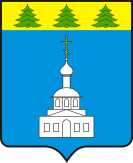 АДМИНИСТРАЦИЯ ЗНАМЕНСКОГО РАЙОНА ОРЛОВСКОЙ ОБЛАСТИРАСПОРЯЖЕНИЕ « 09 » января 2024 года                                                                                                      № 1-р       с. ЗнаменскоеО назначении  ответственных  лиц  за создание безопасных условий труда в Администрации Знаменского  района      В соответствии со статьями 212 и 217 Трудового Кодекса Российской Федерации в целях обеспечения жизни, сохранения здоровья и работоспособности работников структурных подразделений Администрации Знаменского района Орловской области:1. Назначить ответственными лицами работников Администрации Знаменского района Орловской области:1) за координацию деятельности, состояние и организацию работы по вопросам охраны труда –  заместителя главы Администрации Знаменского района  - Александра Анатольевича Басова;2) за обеспечение соблюдения требований охраны труда в отделах Администрации Знаменского района непосредственно на рабочих местах – начальников отделов Администрации Знаменского района;3) за разработку программы проведения вводного инструктажа по охране  труда, проведение в соответствии с действующим законодательством  инструктажа по охране труда на рабочем месте с записью в журналах регистрации инструктажей и недопущение к работе лиц, не прошедших в установленном порядке инструктаж по охране труда – главного специалиста по осуществлению государственных полномочий в сфере трудовых отношений отдела экономики и трудовых ресурсов – Светлану Валерьевну  Зварыгину;4) за проведение в установленном порядке обследований технического состояния зданий и сооружений Администрации Знаменского района с записью в техническом журнале по эксплуатации зданий и сооружений 2 раза в год (весной и осенью) –  директора муниципального казённого учреждения "ЕДДС, служба это Знаменского района орловской области - Оксану Александровну Ставцеву;5) контроль за средствами индивидуальной и коллективной защиты работников – главного специалиста по организации и осуществлению мероприятий по ГО  ЧС  – Ольгу Ивановну Давыдову;2. Ответственным лицам организовать проведение мероприятий по обеспечению безопасных условий труда в Администрации Знаменского района в соответствии с действующим законодательством. 3. Отделу организационно-кадровой работы и делопроизводства (Д.А.Миняйловой) ознакомить с данным распоряжением ответственных лиц под роспись.4. Считать утратившим силу распоряжением Администрации Знаменского района от 9 января 2023 года № 1-р « О назначении ответственных лиц за создание безопасных условий труда в Администрации Знаменского района».5. Настоящее распоряжение вступает в силу с даты принятия.6. Контроль за исполнением настоящего распоряжения оставляю за собой.Глава Знаменского района 						С.В.СемочкинЛисток ознакомленияс распоряжением Администрации Знаменского района от «09» января 2024 года№ 1-р «О назначении ответственных лиц за создание условий труда в Администрации Знаменского района»№п/пФамилия, имя, отчествоЗанимаемая должностьПодпись1.Басов Александр АнатольевичЗаместитель главы администрации Знаменского района2.Ставцева Маргарита МихайловнаЗаместитель главы Администрации Знаменского района по социальной работе3.Давыдова Ольга ИвановнаГлавный специалист по организации и осуществлению мероприятий по ГО и ЧС4.Глухова Алла НиколаевнаИ.о. Начальника отдела бухгалтерского учета и отчетности5.Дарья Александровна МиняйловаГлавный специалист отдела организационно-кадровой работы и делопроизводства6.Черникова Светлана АлександровнаНачальник отдела культуры, искусства и архивного дела7.Выскребенцева Ирина НиколаевнаИ.о. начальника отдела экономики и трудовых ресурсов8.Зварыгина Светлана ВалерьевнаГлавный специалист по осуществлению государственных полномочий в сфере трудовых отношений отдела экономики и трудовых ресурсов9.Милинтеева Галина Алексеевна И.о. начальника отдела по управлению муниципальной собственностью 10.Рыбалка Татьяна СергеевнаИ.о. начальника отдела правового обеспечения и муниципального финансового контроля11.Белошицкая Татьяна АнатольевнаИ.о. начальника отдела сельского хозяйства и продовольствия12.Ставцева Оксана АлександровнаДиректор муниципального казённого учреждения "ЕДДС, служба это Знаменского района орловской области»